Gmina Miejska Koło                                                        Harmonogram  Rejon 1                                                 Harmonogram wywozu odpadów komunalnych z terenu Miasta Koło od 1 STYCZNIA 2024 roku do 31 GRUDNIA 2024 roku.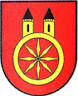 20 Stycznia, Bąkowskiego, Beksiaka, Blizna, Boguszyniecka, Broniewskiego, Brzozowa, Ceramiczna, Chrobrego, Dojazdowa, Energetyczna, Garncarska, Grabskiego, Jana Pawła II, Klimaszewskiego, Klonowa, Kolejowa, Konwaliowa, Krokusowa, Kryształowa, Lewandowskiego, Malczewskiego, Mikołajczyka, Miodowa, Nagórna, Narcyzowa, Niezłomnych, Opałki, PCK, Piaski, Poległych, Popiełuszki, Powst. Śląskich, Powst. Warszawskich, Powst. Wielkopolskich, Prusa, Przemysłowa, Przesmyk, Różana, Składowa, Sosnowa, Sportowa, Spółdzielców, Storczykowa, Ślusarska, Toruńska, Towarowa, Tulipanowa, Tuwima, Wąska, Wiejska, Witosa, Włocławska, Wojciechowskiego, Zachodnia, Zakładowa, Zawadzkiego, Zduny, Zegarowa, ZielonaW dniu wywozu odpady będą odbierane sprzed posesji. W przypadku nieruchomości oddalonych od drogi gminnej,  odpady będą odbierane z pobocza drogi publicznej. Pojemnik oraz worki należy ustawić w miejscu łatwo dostępnym dla pojazdu odbierającego nieczystości. Odpady będą odbierane w godzinach: 7:00 – 20:00, przy czym pojemnik należy wystawić w dniu wywozu  przed godz. 7:00 lub wieczorem dnia poprzedniego.Mycie i dezynfekcja  pojemników rozpoczyna się 1-ego dnia w harmonogramie, a zakończenie w dniu kolejnym, co oznacza wystawienie pojemnika do mycia i dezynfekcji przez dwa dni (jeżeli pojemnik nie został umyty pierwszego dnia). Prosimy o wystawienie tylko pustych pojemników!!! W przeciwnym razie nie zostaną umyte i zdezynfekowane.			               Pytania i uwagi proszę kierować do: Urząd Miejski w Kole,  tel. 63/26 27 550, e-mail: gospodarka.odpadami@kolo.pl oraz do Miejskiego Zakładu Usług Komunalnych Sp. z o. o. w Kole, tel. 63/27 22 139, e-mail: sekretariat@mzuk-kolo.plMIESZKAŃCU, PAMIETAJ!Opłatę za gospodarowanie odpadami komunalnymi należy wpłacać w kasie Urzędu Miejskiego w  Kole lub na rachunek bankowy nr:SANTANDER BANK POLSKA S.A. 1 Oddział w Kole
95 1090 1203 0000 0001 1562 5540
• Opłaty za gospodarowanie odpadami komunalnymi można dokonywać miesięcznie, jednakże nie później niż w określonych poniżej terminach:    • za miesiące: styczeń, luty, marzec - do 31 marca,                                                                                                                                                                                                                               
   • za miesiące: kwiecień, maj, czerwiec - do 30 czerwca,                                                                                                                                                                                                                                    
   • za miesiące: lipiec, sierpień, wrzesień - do 30 września,                                                                                                                                                                                                                            
   • za miesiące: październik, listopad, grudzień - do 31 grudnia.Z dopiskiem "Opłata za gospodarowanie odpadami – adres nieruchomości”• Właściciel nieruchomości zobowiązany jest do złożenia deklaracji o wysokości opłaty za gospodarowanie odpadami komunalnymi po wystąpieniu 
    poniższych okoliczności:urodzenie dziecka, zgon mieszkańca nieruchomości,zamieszkanie nowej osoby na nieruchomości,wynajęcie dodatkowej osobie pokoju czy lokalu mieszkalnego,powrót mieszkańca z zagranicy,powrót studenta/ ucznia z akademika/ stancji,zamieszkania na nowej nieruchomości pierwszego mieszkańca, zakupu lub sprzedaży nieruchomości. W deklaracji o wysokości opłaty za gospodarowanie odpadami komunalnymi należy wskazać wszystkie osoby faktycznie zamieszkujące nieruchomość,                                                        bez względu na ich wiek, ilość wytwarzanych odpadów i miejsce zameldowania.W przypadku zmiany danych będących podstawą ustalenia wysokości należnej opłaty za gospodarowanie odpadami komunalnymi, właściciel nieruchomości jest obowiązany złożyć nową deklarację w terminie do 10 dnia miesiąca następującego po miesiącu, w którym nastąpiła zmiana. Opłatę za gospodarowanie odpadami komunalnymi w zmienionej wysokości uiszcza się za miesiąc, w którym nastąpiła zmiana.Właściciel nieruchomości nie może złożyć deklaracji zmniejszającej wysokość zobowiązania z tytułu opłaty za gospodarowanie odpadami komunalnymi za okres wsteczny. Wyjątkiem jest śmierć mieszkańca, wówczas właściciel nieruchomości może złożyć nową deklarację zmniejszającą wysokość zobowiązania z tytułu opłaty za gospodarowanie odpadami komunalnymi w terminie do 6 miesięcy od dnia tego zdarzenia.Punkt Selektywnej Zbiórki Odpadów przy ul. Zakładowej 25 w Kole jest czynny w godzinach:• wtorek od 12.00 do 17.00                                                                                                                                                                                                                                                      • czwartek od 12.00 do 17.00                                                                                                                                                                                                                                                            • sobota od 9.00 do 13.00 ( w drugą i czwartą sobotę miesiąca)Rodzaj odpadówSTYCZEŃLUTYMARZECKWIECIEŃMAJCZERWIECLIPIECSIERPIEŃWRZESIEŃPAŹDZIERNIKLISTOPADGRUDZIEŃZmieszane odpady komunalne9, 236, 205, 192, 16, 3014, 2811, 259, 236, 203, 171, 15, 2912, 2610, 23Worki żółte – metale i tworzywa sztuczne1014131015, 2912, 2610, 2414, 2811, 2591311Worki zielone – szkło376385374264Worki niebieskie – papier172120172219172118162018Worki brązowe – bioodpady19161512, 2610, 247, 215, 192, 16, 3013, 2711, 251513Popiół i żużel        z palenisk domowych12985176486Mycie i dezynfekcja pojemnikówod 16 do 17od 20 do 21